Решение № 59 от 30 мая 2017 г. О внесении изменений в решение Совета депутатов муниципального округа Головинский от 19 декабря 2013 года № 113 «Об утверждении Структуры администрации муниципального округа Головинский на срок полномочий Совета депутатов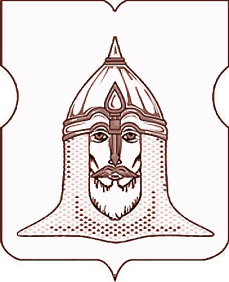 СОВЕТ ДЕПУТАТОВМУНИЦИПАЛЬНОГО ОКРУГА ГОЛОВИНСКИЙРЕШЕНИЕ 30 мая 2017 года № 59О внесении изменений в решение Совета депутатов муниципального округа Головинский от 19 декабря 2013 года    № 113 «Об утверждении Структуры администрации муниципального округа Головинский на срок полномочий Совета депутатов муниципального округа Головинский»                    В соответствии с Законом города Москвы от 6 ноября 2002 года № 56                         «Об организации местного самоуправления в городе Москве», пунктом 4 части 3 статьи 9 Устава муниципального округа Головинский в городе МосквеСоветом депутатов принято решение:1. Внести следующие изменения в решение Совета депутатов муниципального округа Головинский от 19 декабря 2013 года № 113 «Об утверждении структуры администрации муниципального округа Головинский на срок полномочий Совета депутатов»:- приложение к решению изложить в новой редакции согласно приложению, к данному решению.           2. Администрации муниципального округа Головинский разместить настоящее решение на официальном сайте органов местного самоуправления муниципального округа Головинский www.nashe-golovino.ru.3.  Настоящее решение вступает в силу с 1-го июня 2017 года.4. Контроль исполнения настоящего решения возложить на главу муниципального округа Головинский Архипцову Н.В.  и председателя Регламентной комиссии – депутата Сердцева А.И.Глава муниципального округа                                                                                Архипцова Н.В.Приложение к решению Совета депутатовмуниципального округа Головинскийот 30 мая 2017 года  № 59СТРУКТУРАадминистрации муниципального округа Головинский